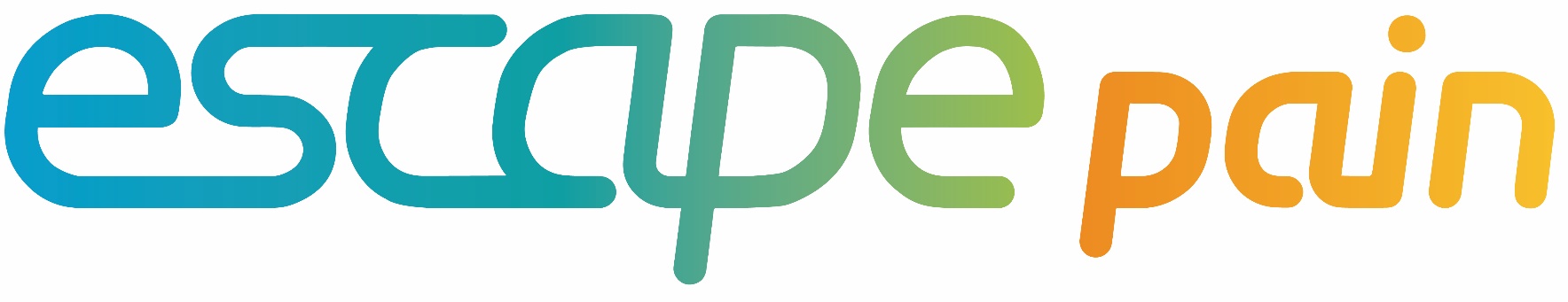 Join our ESCAPE-pain class, meet other people living with osteoarthritis and learn:Information and simple ways to better manage and reduce knee and hip painIncrease physical functions and quality of lifeGentle group exercise classes twice per week for 6 weeksHealthy living, Eatwell guidance Class details: Venue: Queen Mother Sports Centre, Victoria & Porchester Centre, Queensway London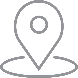 Day/Dates: Tuesdays and Thursdays 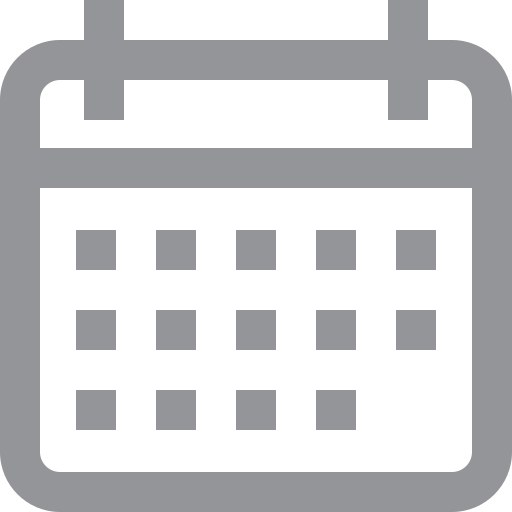 Time: 11.00-12.00pm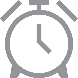 How do I sign up? Ask your Primary Care Practitioner or Physiotherapist for a PARS Referral to Escape PainVisit: Everyonehealth.co.uk Visit Escape-Pain.org for information 